Lesson 9: All Kinds of Numbers on the Number LineLet’s locate numbers on the number line when we are given the location of one fraction.Warm-up: Which One Doesn’t Belong: Many Number LinesWhich one doesn’t belong?A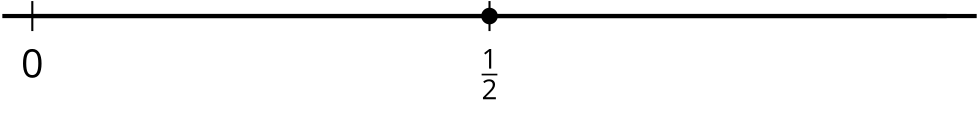 B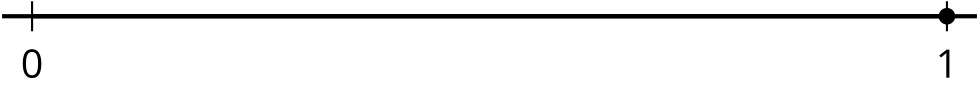 C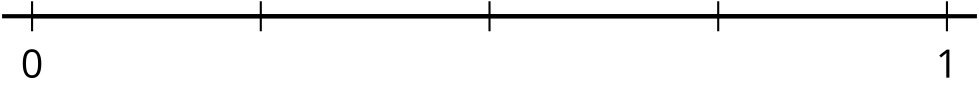 D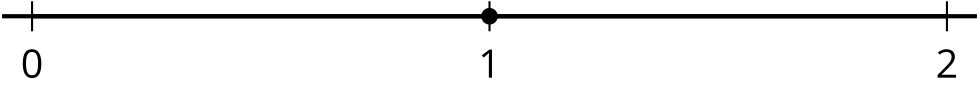 9.1: Locate 1 AgainLocate and label 1 on each number line.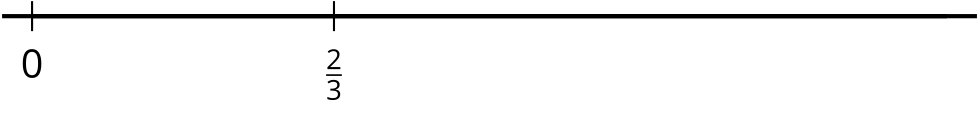 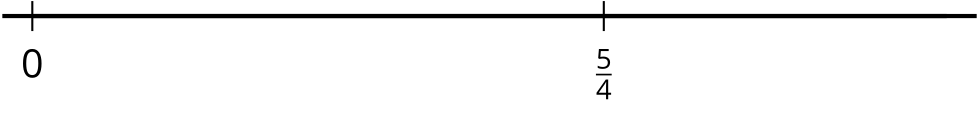 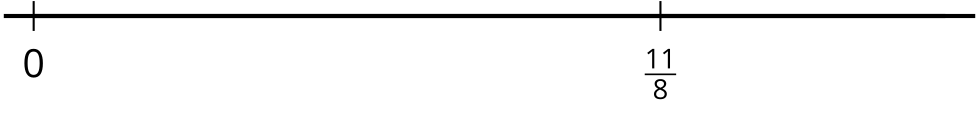 Use any of the number lines to explain how you located 1.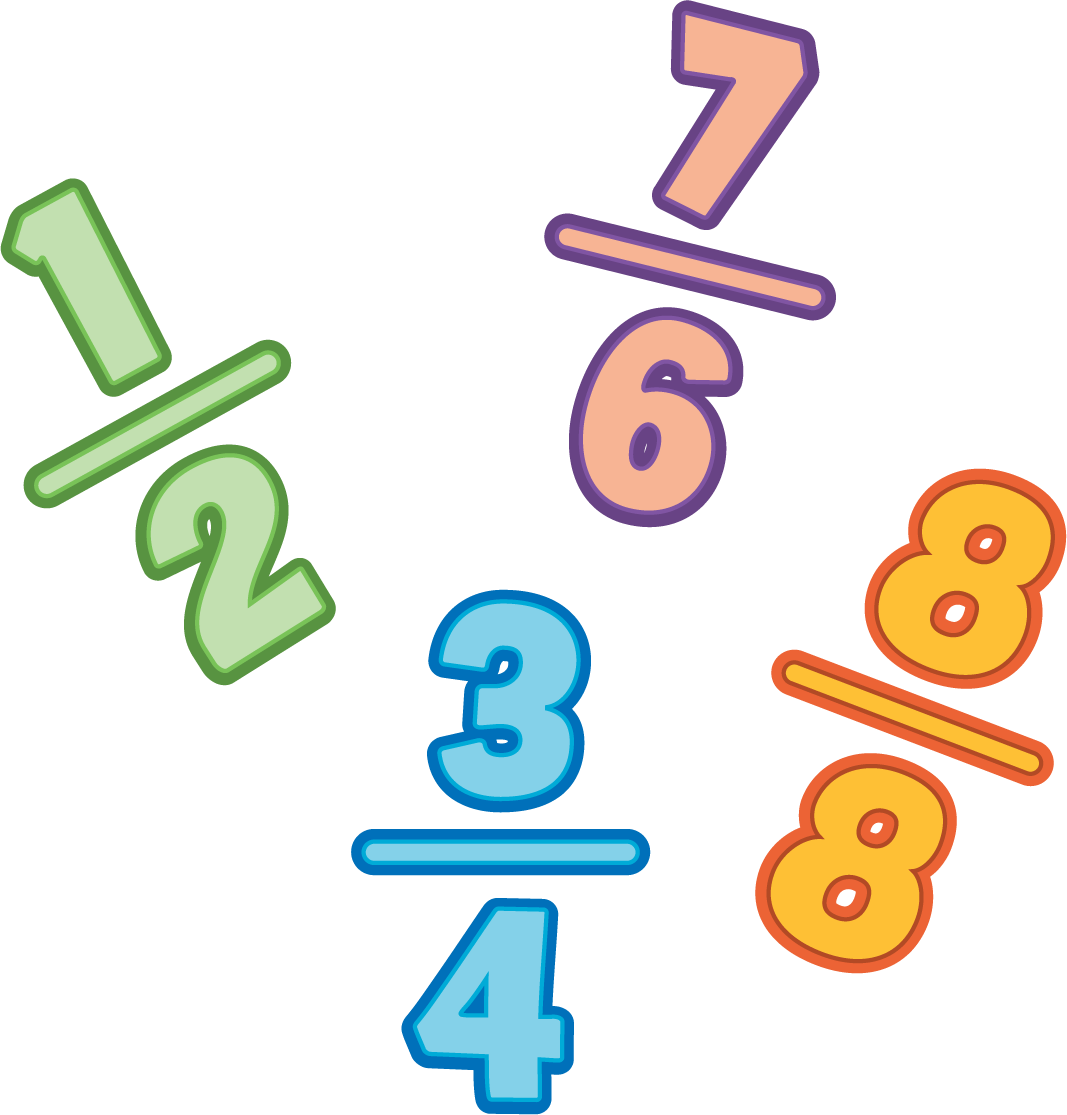 9.2: Locate Locate and label  on the number line. Be prepared to explain your reasoning.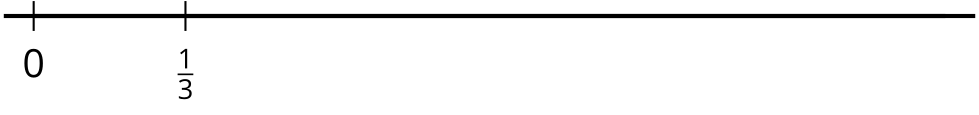 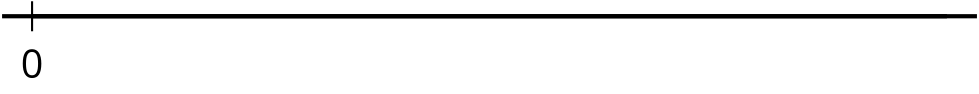 Section SummarySection SummaryIn this section, we located and labeled fractions on the number line. We learned how to partition the number line from 0 to 1 to locate unit fractions.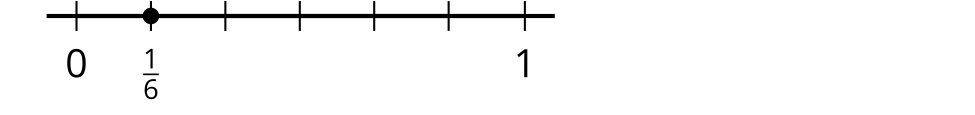 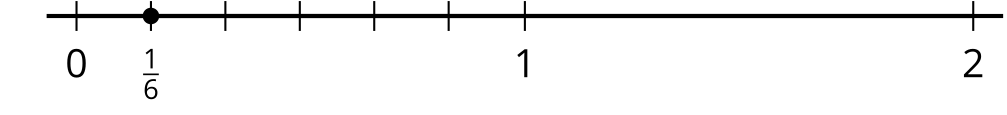 Then we used the location of unit fractions to locate other fractions.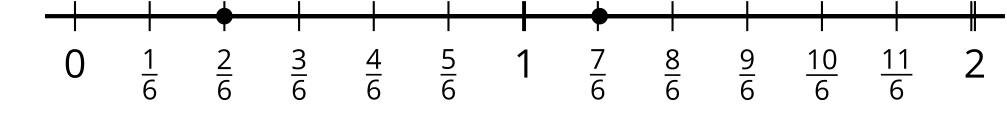 We also learned that some fractions are at the same location as whole numbers on the number line. Here, we can see that  shares the same location as 1 and  shares the same location as 2.At the end of the section, we used our understanding of unit fractions to locate 1 on the number line when we only knew the location of a fraction.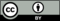 © CC BY 2021 Illustrative Mathematics®